A Mixed-up ClockThere is a clock-face where the numbers have become all mixed up. Can you find out where all the numbers have got to from the ten statements below?Here is a clock-face with letters to mark the position of the numbers so that the statements are easier to read and to follow.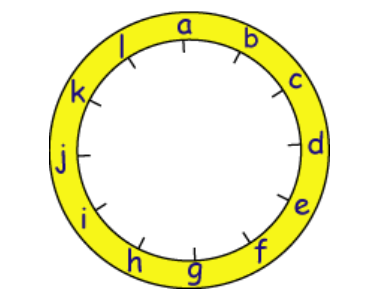 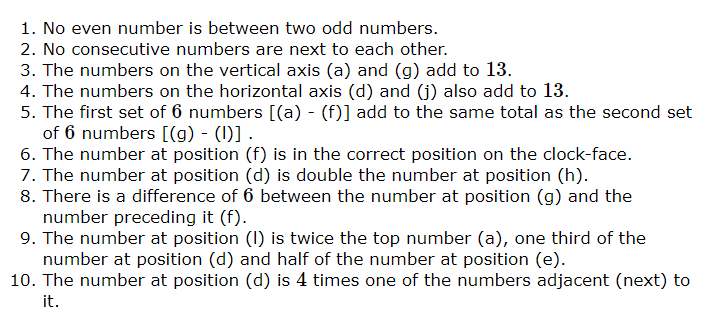 